國立臺南護理專科學校____學年度第___學期大型社團課外活動申請表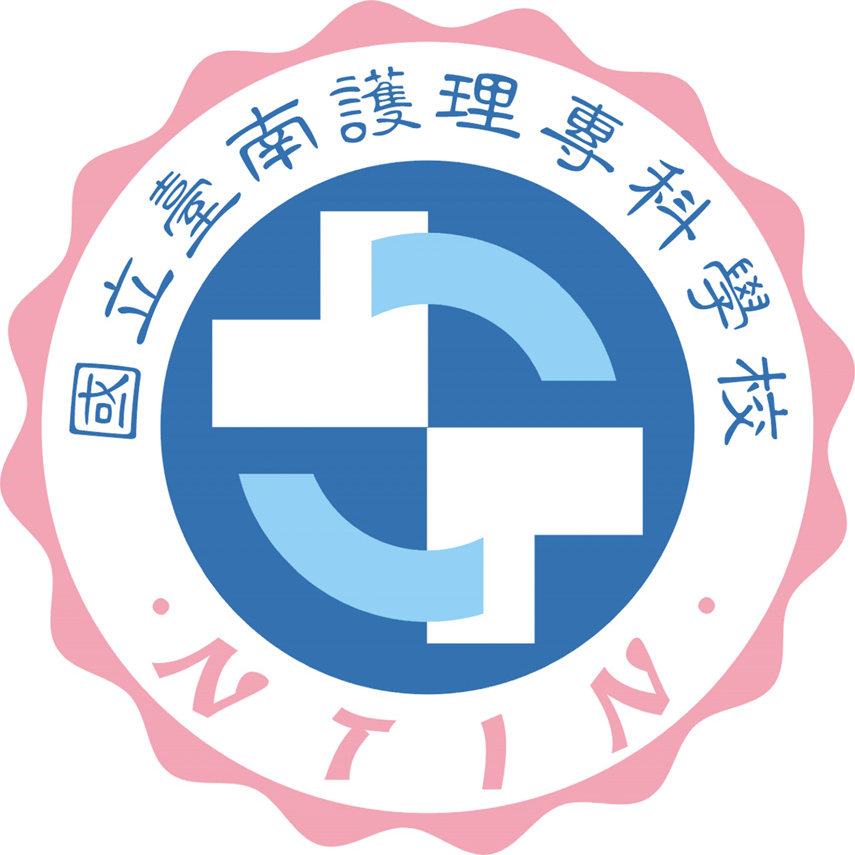 注意事項：1.需借用場地或器材應按規定程序向相關單位辦理。2.有邀請校外人士參與，請活動負責人持審核過的申請單至校門口警衛室並接送。3.活動辦理結束，於兩週內繳交「社團活動成果報告表」併案建檔。活動參加名單社團名稱社團名稱申請日期   年   月   日   年   月   日活動聯絡人活動聯絡人姓名：姓名：社團名稱社團名稱申請日期   年   月   日   年   月   日活動聯絡人活動聯絡人電話：電話：活動符合SDGs活動符合SDGs□消除貧窮  □消除飢餓  □良好健康和福祉  □優質教育  □性別平等 □潔淨水與衛生□可負擔的潔淨能源  □尊嚴就業與經濟發展  □產業創新與基礎設施   □減少不平等□永續城市與社區    □負責任的消費與生產  □氣候行動  □水下生命 □陸域生命□和平正義與有力的制度    □夥伴關係      □無□消除貧窮  □消除飢餓  □良好健康和福祉  □優質教育  □性別平等 □潔淨水與衛生□可負擔的潔淨能源  □尊嚴就業與經濟發展  □產業創新與基礎設施   □減少不平等□永續城市與社區    □負責任的消費與生產  □氣候行動  □水下生命 □陸域生命□和平正義與有力的制度    □夥伴關係      □無□消除貧窮  □消除飢餓  □良好健康和福祉  □優質教育  □性別平等 □潔淨水與衛生□可負擔的潔淨能源  □尊嚴就業與經濟發展  □產業創新與基礎設施   □減少不平等□永續城市與社區    □負責任的消費與生產  □氣候行動  □水下生命 □陸域生命□和平正義與有力的制度    □夥伴關係      □無□消除貧窮  □消除飢餓  □良好健康和福祉  □優質教育  □性別平等 □潔淨水與衛生□可負擔的潔淨能源  □尊嚴就業與經濟發展  □產業創新與基礎設施   □減少不平等□永續城市與社區    □負責任的消費與生產  □氣候行動  □水下生命 □陸域生命□和平正義與有力的制度    □夥伴關係      □無□消除貧窮  □消除飢餓  □良好健康和福祉  □優質教育  □性別平等 □潔淨水與衛生□可負擔的潔淨能源  □尊嚴就業與經濟發展  □產業創新與基礎設施   □減少不平等□永續城市與社區    □負責任的消費與生產  □氣候行動  □水下生命 □陸域生命□和平正義與有力的制度    □夥伴關係      □無□消除貧窮  □消除飢餓  □良好健康和福祉  □優質教育  □性別平等 □潔淨水與衛生□可負擔的潔淨能源  □尊嚴就業與經濟發展  □產業創新與基礎設施   □減少不平等□永續城市與社區    □負責任的消費與生產  □氣候行動  □水下生命 □陸域生命□和平正義與有力的制度    □夥伴關係      □無□消除貧窮  □消除飢餓  □良好健康和福祉  □優質教育  □性別平等 □潔淨水與衛生□可負擔的潔淨能源  □尊嚴就業與經濟發展  □產業創新與基礎設施   □減少不平等□永續城市與社區    □負責任的消費與生產  □氣候行動  □水下生命 □陸域生命□和平正義與有力的制度    □夥伴關係      □無□消除貧窮  □消除飢餓  □良好健康和福祉  □優質教育  □性別平等 □潔淨水與衛生□可負擔的潔淨能源  □尊嚴就業與經濟發展  □產業創新與基礎設施   □減少不平等□永續城市與社區    □負責任的消費與生產  □氣候行動  □水下生命 □陸域生命□和平正義與有力的制度    □夥伴關係      □無□消除貧窮  □消除飢餓  □良好健康和福祉  □優質教育  □性別平等 □潔淨水與衛生□可負擔的潔淨能源  □尊嚴就業與經濟發展  □產業創新與基礎設施   □減少不平等□永續城市與社區    □負責任的消費與生產  □氣候行動  □水下生命 □陸域生命□和平正義與有力的制度    □夥伴關係      □無____________擬舉辦「______________________________________________」活動，檢附活動企畫書，陳請核示。一、活動日期：     年     月     日（星期______）至     年     月     日(星期______）時    間：     時     分  至     時      分二、活動地點：(應按規定程序向相關單位申請）三、參加對象：（一）指導老師是否陪同參與  □是  □  否  □其他：___________（二）本社社員：_____人（請列附件並註明編號、班級、學號、姓名，家長同意書請由法定代理人簽名並蓋章）（三）校內師生：_____人（四）校外人士：_____人（註明單位、姓名）總計參加人數共______人四、活動目標：五、活動說明（包含內容簡要＋經費、開關燈時間、冷氣開放時間、外校入校時間）：六、是否借用課指組器材：（一）□是：_______________________________________________1.借用時間：    年   月   日（星期  ）    ：2.領取時間：    年   月   日（星期  ）    ：3.歸還時間：    年   月   日（星期  ）    ：（二）□否____________擬舉辦「______________________________________________」活動，檢附活動企畫書，陳請核示。一、活動日期：     年     月     日（星期______）至     年     月     日(星期______）時    間：     時     分  至     時      分二、活動地點：(應按規定程序向相關單位申請）三、參加對象：（一）指導老師是否陪同參與  □是  □  否  □其他：___________（二）本社社員：_____人（請列附件並註明編號、班級、學號、姓名，家長同意書請由法定代理人簽名並蓋章）（三）校內師生：_____人（四）校外人士：_____人（註明單位、姓名）總計參加人數共______人四、活動目標：五、活動說明（包含內容簡要＋經費、開關燈時間、冷氣開放時間、外校入校時間）：六、是否借用課指組器材：（一）□是：_______________________________________________1.借用時間：    年   月   日（星期  ）    ：2.領取時間：    年   月   日（星期  ）    ：3.歸還時間：    年   月   日（星期  ）    ：（二）□否____________擬舉辦「______________________________________________」活動，檢附活動企畫書，陳請核示。一、活動日期：     年     月     日（星期______）至     年     月     日(星期______）時    間：     時     分  至     時      分二、活動地點：(應按規定程序向相關單位申請）三、參加對象：（一）指導老師是否陪同參與  □是  □  否  □其他：___________（二）本社社員：_____人（請列附件並註明編號、班級、學號、姓名，家長同意書請由法定代理人簽名並蓋章）（三）校內師生：_____人（四）校外人士：_____人（註明單位、姓名）總計參加人數共______人四、活動目標：五、活動說明（包含內容簡要＋經費、開關燈時間、冷氣開放時間、外校入校時間）：六、是否借用課指組器材：（一）□是：_______________________________________________1.借用時間：    年   月   日（星期  ）    ：2.領取時間：    年   月   日（星期  ）    ：3.歸還時間：    年   月   日（星期  ）    ：（二）□否____________擬舉辦「______________________________________________」活動，檢附活動企畫書，陳請核示。一、活動日期：     年     月     日（星期______）至     年     月     日(星期______）時    間：     時     分  至     時      分二、活動地點：(應按規定程序向相關單位申請）三、參加對象：（一）指導老師是否陪同參與  □是  □  否  □其他：___________（二）本社社員：_____人（請列附件並註明編號、班級、學號、姓名，家長同意書請由法定代理人簽名並蓋章）（三）校內師生：_____人（四）校外人士：_____人（註明單位、姓名）總計參加人數共______人四、活動目標：五、活動說明（包含內容簡要＋經費、開關燈時間、冷氣開放時間、外校入校時間）：六、是否借用課指組器材：（一）□是：_______________________________________________1.借用時間：    年   月   日（星期  ）    ：2.領取時間：    年   月   日（星期  ）    ：3.歸還時間：    年   月   日（星期  ）    ：（二）□否____________擬舉辦「______________________________________________」活動，檢附活動企畫書，陳請核示。一、活動日期：     年     月     日（星期______）至     年     月     日(星期______）時    間：     時     分  至     時      分二、活動地點：(應按規定程序向相關單位申請）三、參加對象：（一）指導老師是否陪同參與  □是  □  否  □其他：___________（二）本社社員：_____人（請列附件並註明編號、班級、學號、姓名，家長同意書請由法定代理人簽名並蓋章）（三）校內師生：_____人（四）校外人士：_____人（註明單位、姓名）總計參加人數共______人四、活動目標：五、活動說明（包含內容簡要＋經費、開關燈時間、冷氣開放時間、外校入校時間）：六、是否借用課指組器材：（一）□是：_______________________________________________1.借用時間：    年   月   日（星期  ）    ：2.領取時間：    年   月   日（星期  ）    ：3.歸還時間：    年   月   日（星期  ）    ：（二）□否____________擬舉辦「______________________________________________」活動，檢附活動企畫書，陳請核示。一、活動日期：     年     月     日（星期______）至     年     月     日(星期______）時    間：     時     分  至     時      分二、活動地點：(應按規定程序向相關單位申請）三、參加對象：（一）指導老師是否陪同參與  □是  □  否  □其他：___________（二）本社社員：_____人（請列附件並註明編號、班級、學號、姓名，家長同意書請由法定代理人簽名並蓋章）（三）校內師生：_____人（四）校外人士：_____人（註明單位、姓名）總計參加人數共______人四、活動目標：五、活動說明（包含內容簡要＋經費、開關燈時間、冷氣開放時間、外校入校時間）：六、是否借用課指組器材：（一）□是：_______________________________________________1.借用時間：    年   月   日（星期  ）    ：2.領取時間：    年   月   日（星期  ）    ：3.歸還時間：    年   月   日（星期  ）    ：（二）□否____________擬舉辦「______________________________________________」活動，檢附活動企畫書，陳請核示。一、活動日期：     年     月     日（星期______）至     年     月     日(星期______）時    間：     時     分  至     時      分二、活動地點：(應按規定程序向相關單位申請）三、參加對象：（一）指導老師是否陪同參與  □是  □  否  □其他：___________（二）本社社員：_____人（請列附件並註明編號、班級、學號、姓名，家長同意書請由法定代理人簽名並蓋章）（三）校內師生：_____人（四）校外人士：_____人（註明單位、姓名）總計參加人數共______人四、活動目標：五、活動說明（包含內容簡要＋經費、開關燈時間、冷氣開放時間、外校入校時間）：六、是否借用課指組器材：（一）□是：_______________________________________________1.借用時間：    年   月   日（星期  ）    ：2.領取時間：    年   月   日（星期  ）    ：3.歸還時間：    年   月   日（星期  ）    ：（二）□否____________擬舉辦「______________________________________________」活動，檢附活動企畫書，陳請核示。一、活動日期：     年     月     日（星期______）至     年     月     日(星期______）時    間：     時     分  至     時      分二、活動地點：(應按規定程序向相關單位申請）三、參加對象：（一）指導老師是否陪同參與  □是  □  否  □其他：___________（二）本社社員：_____人（請列附件並註明編號、班級、學號、姓名，家長同意書請由法定代理人簽名並蓋章）（三）校內師生：_____人（四）校外人士：_____人（註明單位、姓名）總計參加人數共______人四、活動目標：五、活動說明（包含內容簡要＋經費、開關燈時間、冷氣開放時間、外校入校時間）：六、是否借用課指組器材：（一）□是：_______________________________________________1.借用時間：    年   月   日（星期  ）    ：2.領取時間：    年   月   日（星期  ）    ：3.歸還時間：    年   月   日（星期  ）    ：（二）□否____________擬舉辦「______________________________________________」活動，檢附活動企畫書，陳請核示。一、活動日期：     年     月     日（星期______）至     年     月     日(星期______）時    間：     時     分  至     時      分二、活動地點：(應按規定程序向相關單位申請）三、參加對象：（一）指導老師是否陪同參與  □是  □  否  □其他：___________（二）本社社員：_____人（請列附件並註明編號、班級、學號、姓名，家長同意書請由法定代理人簽名並蓋章）（三）校內師生：_____人（四）校外人士：_____人（註明單位、姓名）總計參加人數共______人四、活動目標：五、活動說明（包含內容簡要＋經費、開關燈時間、冷氣開放時間、外校入校時間）：六、是否借用課指組器材：（一）□是：_______________________________________________1.借用時間：    年   月   日（星期  ）    ：2.領取時間：    年   月   日（星期  ）    ：3.歸還時間：    年   月   日（星期  ）    ：（二）□否____________擬舉辦「______________________________________________」活動，檢附活動企畫書，陳請核示。一、活動日期：     年     月     日（星期______）至     年     月     日(星期______）時    間：     時     分  至     時      分二、活動地點：(應按規定程序向相關單位申請）三、參加對象：（一）指導老師是否陪同參與  □是  □  否  □其他：___________（二）本社社員：_____人（請列附件並註明編號、班級、學號、姓名，家長同意書請由法定代理人簽名並蓋章）（三）校內師生：_____人（四）校外人士：_____人（註明單位、姓名）總計參加人數共______人四、活動目標：五、活動說明（包含內容簡要＋經費、開關燈時間、冷氣開放時間、外校入校時間）：六、是否借用課指組器材：（一）□是：_______________________________________________1.借用時間：    年   月   日（星期  ）    ：2.領取時間：    年   月   日（星期  ）    ：3.歸還時間：    年   月   日（星期  ）    ：（二）□否____________擬舉辦「______________________________________________」活動，檢附活動企畫書，陳請核示。一、活動日期：     年     月     日（星期______）至     年     月     日(星期______）時    間：     時     分  至     時      分二、活動地點：(應按規定程序向相關單位申請）三、參加對象：（一）指導老師是否陪同參與  □是  □  否  □其他：___________（二）本社社員：_____人（請列附件並註明編號、班級、學號、姓名，家長同意書請由法定代理人簽名並蓋章）（三）校內師生：_____人（四）校外人士：_____人（註明單位、姓名）總計參加人數共______人四、活動目標：五、活動說明（包含內容簡要＋經費、開關燈時間、冷氣開放時間、外校入校時間）：六、是否借用課指組器材：（一）□是：_______________________________________________1.借用時間：    年   月   日（星期  ）    ：2.領取時間：    年   月   日（星期  ）    ：3.歸還時間：    年   月   日（星期  ）    ：（二）□否申請_________社長_________社長(社長簽名)(社長簽名)指導老師簽名學生會長學生會長審核課指組承辦人課指組承辦人生活輔導組學務主任學務主任審核課指組組長課指組組長生活輔導組學務主任學務主任收件日期年   月   日收件編號編號班級學號姓名已滿18歲請打ˇ12345678910總計：   人。總計：   人。總計：   人。總計：   人。總計：   人。